Coordinates to plot Maple Leaf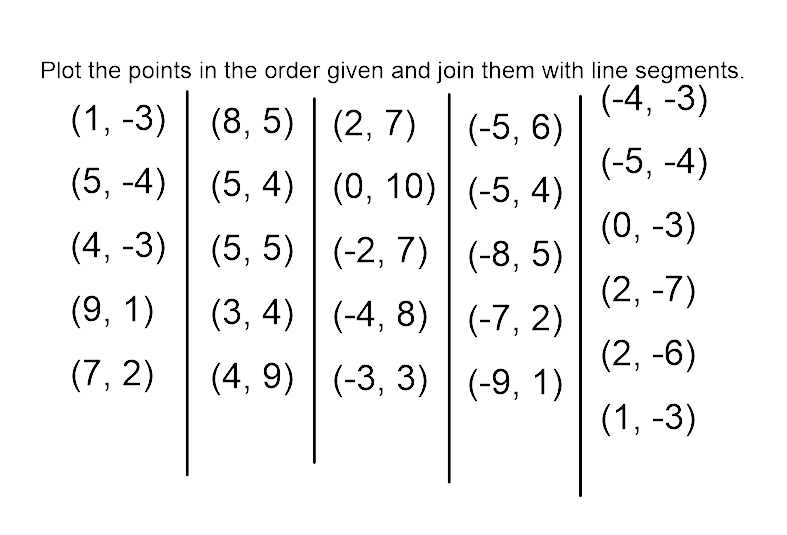 